Word gyakorlásGyakorló feladatsor - középhaladó!Formázások!!KarakterformázásokIgazítsd középre a címet! Legyen 16-os betűméretű, félkövér, aláhúzott, és „Broadway” betütípusú!Az alcím (Gyakorló feladatsor…) legyen 14-es méretű, félkövér, középre igazított, és kiskapitális!Ez a szöveg legyen „Bookman Old Style” betűtípusú, kék színű! A kék szó háttere (kiemelése) legyen sárga!Ez a szöveg legyen ritkított betűközű (2,5 pt).A számok legyenek alsó indexben: C6H12O6!!Bekezdés formázásokAz első 5 feladat szövegét állítsd be úgy, hogy a bekezdések előtt és után legyen 6 pt térköz! (Egy-egy feladat felel meg egy bekezdésnek)A „Mindent mutat” (¶) legyen bekapcsolva! A 6. és 7. feladat legyen sorkizárt, és legyen másfeles sorközű! Ennek a feladatnak az első sora legyen 3 cm-re a bal margótól, a többi sora pedig legyen 1,5 cm-re! A jobb margótól 1 cm-el legyen beljebb ez a bekezdés!!Kivágás, beillesztés, beszúrás!!Vágólap használataRendezd egymás mögé az azonos színű -kat!
Szúrj be ide egy copyright és egy Original () jelet és tedd felső indexbe! Szúrj be egy alfa és egy végtelen karaktert!!Szegély és mintázatEnnek a feladatnak állíts be 3 pt vastag pontozott keretet valami tetszőleges színnel a jobb és bal oldalára, alulra és felülre pedig folytonos vonalat rakj!!Keresés és csereCseréld le az „Oroginal” szó összes előfordulását „eredeti”-re Keresd meg a szövegben az összes Arial betűtípusú betűt, és cseréld le félkövérre és színezd kékre!!Felsorolás, számozásKészíts felsorolást az év legjobb filmjeiből! Használj „€” jeleket! (Vagy ha nem találod, megteszi más is…)WhiplashAgymanók VictoriaSicario - A bérgyilkosIfjúság Star Wars: Az ébredő ErőKészíts egy többszintű felsorolást az alábbi szövegből úgy, hogy az első szint számozott legyen(1. 2. 3. ), a második szint betűket kapjon (a. b. c. ), a harmadik szint pedig egy szimbólumot (pl: ) !
(piros - 1. szint, kék - 2. szint, fekete - 3. szint)Szövegformázási alapismeretekKarakterek formázásaméretfont-típusegyebekBekezdések formázásabekezdés fogalmaigazításoktabulátorokkeretezésegyebekFelsorolások készítéseegyszerû felsorolássorszámozott felsorolástöbbszintû felsorolásHosszú dokumentumok kezeléseSzerkezetszámozásLábjegyzetTartalomjegyzék, tárgymutató készítéscímsorokindexmutatókMaster dokumentumKörlevelekEgyéb lehetôségek!TabulátorokHozd létre tabulátorok használatával az alábbi elrendezést (a szöveg ott van lentebb, nem kell gépelni… ):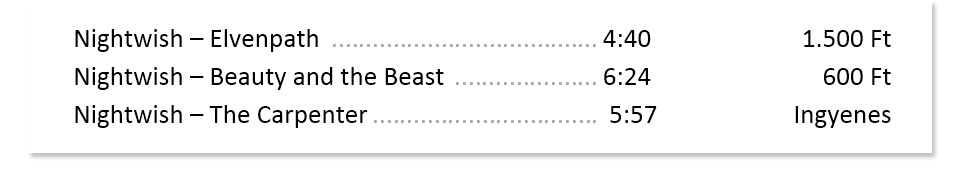 Nightwish – Elvenpath 	4:40	1.500 FtNightwish – Beauty and the Beast 	6:24	600 FtNightwish – The Carpenter	 5:57	IngyenesRendezd a középre szót középre egy középre igazított tabulátorral, a jobbra szót pedig jobbra egy jobbra igazítottal!középre jobbra!Élőfej, élőlábKészíts élőfejet a neveddel bal oldalon, jobb oldalon pedig a dátummal!Készíts élőlábat, melyen középen az oldalszám látható!
!SzakaszokEz a feladatrész (a szakaszok feladatcím és a hozzá tartozó 2 feladat) képezzen egy szakaszt! Legyen új oldalon! Legyen az oldal közepén (függőlegesen is és vízszintesen is), legyen jobbról és balról 5-5 cm-es margója, és legyen piros oldalszegélye!Az ezt követő feladatok egy új oldalon folytatódjanak, hagyományos elrendezéssel!!Egyéb szösszenetekSzúrj be egy tetszőleges Clip Art képet! Tedd a szöveg mögé! Legyen elhalványítva a színe!Szerkezd meg ezeket az egyenlőségeket! 	Készítsd el valamely két képletet!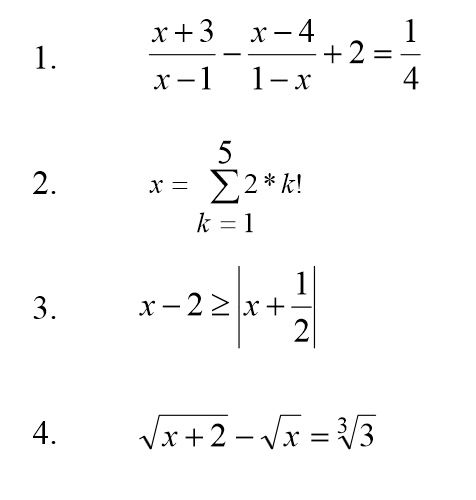 Ide dolgozhatsz az egyenleteken!Készíts egy Smart Art ábrát!!StílusokMódosítsd a Címsor1 stílust! Jellemzői: félkövér, aláhúzott, előtte 18pt utána 6pt térköz, Calibri betűtípus, 14-es betűméret, ritkított. Alkalmazd ezt a stílust azokra a sorokra, melyek előtt egy felkiáltójel található!Módosítsd a Címsor2 stílust is! Ez legyen vastagított, arial típusú, 12-es betűméretű, bekezdés után 6 pt térköz! Ezt a stílust az összes alcímre (két felkiáltójel a sor előtt) alkalmazd!!TartalomjegyzékSzúrj be egy tartalomjegyzéket, melyben a főcímek és az alcímek vannak!Szúrj be mögé egy tárgymutatót a „betűtípusú” és a „feladat” szóra!